PODACI O PODNOSITELJU ZAHTJEVARAČUNIPRILOZI ZAHTJEVUMjesto i datum:___________________________                                                                                              ___________________________KOPRIVNIČKO-KRIŽEVAČKA ŽUPANIJAUpravni odjel za gospodarstvo, komunalne djelatnosti i poljoprivredu OBRAZACT-100054ZAHTJEV ZA SUBVENCIONIRANJE POTPORA MALE VRIJEDNOSTIZA ZDRAVLJE I JAČANJE GENETSKOG POTENCIJALA U STOČARSTVUNAZIV: OPG/OBRT/TVRTKA/ZADRUGAADRESA (mjesto, ulica, kućni broj)BROJ POŠTE BROJ TELEFONA/MOBITELAOIB:WEB STRANICA/EMAILMATIČNI BROJ POLJOPRIVREDNOG GOSPODARSTVA(MIBPG)U SUSTAVU PDV-a (zaokružiti)DANENAZIV BANKE I SJEDIŠTEBROJ ŽIRO RAČUNA/IBANBroj računaIzdavatelj računaNeto iznos računa PDVUkupni iznos računaUKUPNO:UKUPNO:ZAHTJEVU PRILAŽEMDA NEKopija računa ovlaštene fizičke i pravne osobe davatelja usluga umjetnog osjemenjivanja, zdravstvene zaštite životinja, DDD usluga ili rane dijagnostike graviditeta  Dokaz o plaćanju po računimaKopija žiro računa/IBANDokaz o upisu u Upisnik poljoprivrednih gospodarstava (rješenje,zelena iskaznica, obrazac zahtjeva za potporu)Izjava o potpori male vrijednosti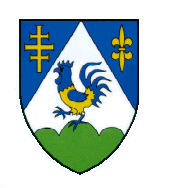 